гуляем НОВЫЙ ГОД В ГРОДНО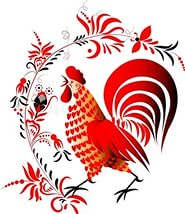 	3 дня	 в «ПЫШКАХ»31.12-02.01.2017
31.12.2016  Приезд в Гродно. Встреча на вокзале. Завтрак.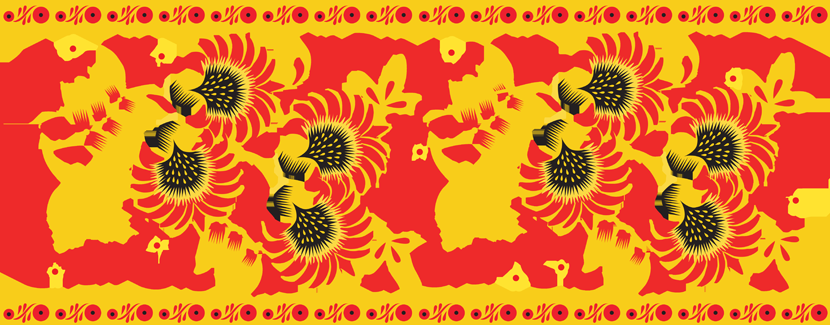 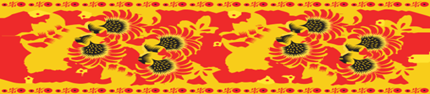 Автобусно-пешеходная обзорная экскурсия по Гродно. Архитектурные ансамбли различных эпох и стилей, постройки гродненской архитектурной школы XII в., здания модернистов и конструктивистов XX в. А кроме того, готика, ренессанс, зрелое барокко и строгий классицизм. Фарный костел (бывший иезуитский) и многочисленные монастыри — католические (бернардинский, бригитский, францисканский) и православный Рождества Богородицы, а также особняки знати и рядовая застройка. Экскурсия по Замковой горе, расположенной на высоком берегу Немана и где находится одна из старейших церквей Беларуси – Коложская (XII в.). Королевский готический замок (т.н. Старый замок), возникший в Гродно во времена Витовта. Экскурсия в Гродненский Новый Замок (XVIII в.) – королевский дворец, где проходили драматические события второго раздела Речи Посполитой. Посещение Синагоги и Музея истории Религии.Обед. Свободное время. Подготовка к Новому году.22.00-05.00 Новый год - Новогодний банкет в ресторане туристической базы «ПЫШКИ» (за доп. плату). Развлекательная программа - веселые ведущие, Дед Мороз, живая музыка, выступления артистов, конкурсы, розыгрыши. Встреча Нового Года по Российскому и по Белорусскому времени!                                                                                              01.01.2017Позднийпраздничный        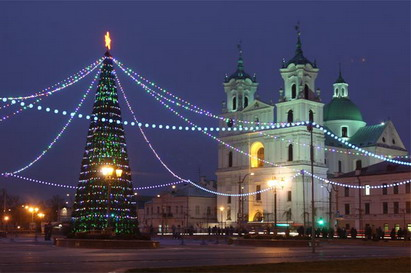                        Всего 299 BYN    1  ПУТЕВКА                   завтрак.                                                                                                                 Экскурсия в Лиду - старинный город                                                                                                                                           на западе Беларуси, основанный в                                                                                                                                            конце XIV века. Древний город по                                                                                                                                           праву гордится самым монументальным                                                                                                                        в Беларуси    замком, заложенным                                                                                                                                          почти семьсот  лет тому назад (1323 г.)                                                                                                                                           велики князем Гедимином.                                                                                                                 Экскурсия по Лидскому Замку +                                                                                                                                              театрализованная анимация. Обед. Возвращение в Гродно. Свободное время. Ночлег на турбазе «ПЫШКИ». 7 км от Гродно.02.01.2017 Завтрак. Освобождение номеров. Поездка в туристский комплекс Коробчицы – своеобразный музей под открытым небом всего в 10 км от Гродно, представляющий собой 16 гектаров территории, стилизованной под старинную белорусскую усадьбу XIX века с колоритными постройками, домами ремесленников и живописными ландшафтами. Обзорная экскурсия по комплексу, в ходе котрой Вы увидите кузницу, домик резчика по дереву, конюшню, цыганскую кибитку и живописные садовые беседки; осмотрите вольеры с животными (лошади, пони, страусы, олени, павлины, фазаны), прокатитесь на дилижансе. Здесь же можно можно выпить кофе или ароматный чай. А в изысканных интерьерах ресторана «Замок Зеваны» с фонтанами, витражами и камином! Проводы на вокзал. В стоимость входит: автотранспортное обслуживание, проживание в б/о«ПЫШКИ», питание (3завтрака, 2 обеда),экскурсии по программе тура (вкл. билеты в музеи):Обзорная экскурсия по Гродно, Экскурсия по Замковой горе Гродно,Посещение средневекового замка в Лиде + Анимация, Экскурсия в агротуристский комплекс Коробчицы.Дополнительно оплачивается:ж/д билеты Москва - Гродно - Москва; новогодний банкет в ресторане гостиницы: стоимость уточняется, дополнительные экскурсии и услуги гостиницы.